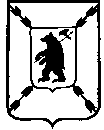 ЯРОСЛАВСКАЯ ОБЛАСТЬАДМИНИСТРАЦИЯ ПОШЕХОНСКОГО МУНИЦИПАЛЬНОГО РАЙОНАПОСТАНОВЛЕНИЕ         11.01.2016г.                                                                                                     5В соответствии с Федеральным законом  от 29.12.2012г. № 273-ФЗ «Об образовании в Российской Федерации», приказом департамента финансов Ярославской области от 15.09.2011г. № 14н  «Об утверждении Методических рекомендаций по формированию базовых требований к качеству предоставления (выполнения) государственных услуг (работ)», постановлением Администрации Пошехонского муниципального района  от 13.11.2010 г. № 1024 «Об утверждении  Положения о стандартах качества муниципальных услуг, оказываемых физическими и юридическими лицами на территории Пошехонского муниципального района» ПОСТАНОВЛЯЕТ:Утвердить следующие базовые требования к качеству предоставления муниципальных услуг: Базовые требования к качеству предоставления муниципальной услуги «Реализация основных образовательных программ  дошкольного образования» (приложение №1).Базовые требования к качеству предоставления муниципальной услуги «Реализация основных образовательных программ  начального общего образования» (приложение №2). Базовые требования к качеству предоставления муниципальной услуги «Реализация основных образовательных программ основного общего образования» (приложение №3).  Базовые требования к качеству предоставления муниципальной услуги  «Реализация основных образовательных программ среднего общего образования» (приложение №4). Базовые требования к качеству предоставления муниципальных услуг «Оказание психолого-педагогической, медицинской и социальной помощи детям» (приложение №5). Базовые требования к качеству предоставления муниципальной  услуги «Реализация дополнительных общеобразовательных программ - дополнительных общеразвивающих программ» (приложение №6).Базовые требования к качеству предоставления муниципальной  услуги «Организация и проведение конференций и семинаров» (приложение №7).Признать утратившим силу постановление Администрации Пошехонского муниципального района от 27.01.2011 г. № 38 «Об утверждении  Стандартов качества муниципальных услуг, оказываемых на территории Пошехонского муниципального района».Настоящее постановление вступает в силу с момента подписания.Настоящее постановление подлежит опубликованию в районной газете «Сельская Новь».Глава Администрации Пошехонского        муниципального района                                                      Н.Н.Белов